В соответствии с Федеральными законами от 10.12.1995 № 196-ФЗ 
«О безопасности дорожного движения», от 06.10.2003 № 131-ФЗ «Об общих принципах организации местного самоуправления в Российской Федерации», от 29.12.2017 № 443-ФЗ «Об организации дорожного движения в Российской Федерации и о внесении изменений в отдельные законодательные акты Российской Федерации», приказом Министерства транспорта Российской Федерации от 30.07.2020 № 274 «Об утверждении Правил подготовки документации по организации дорожного движения», постановлением Администрации ЗАТО г. Зеленогорска от 30.11.2015 № 311-п «Об утверждении Перечня автомобильных дорог общего пользования местного значения города Зеленогорска», учитывая протоколы комиссии по обеспечению безопасности дорожного движения от 18.10.2023 № 3, от 26.12.2023 № 4, акты визуального осмотра от 02.10.2023, 14.11.2023, руководствуясь Уставом города Зеленогорск Красноярского края,ПОСТАНОВЛЯЮ:Внести в Проект организации дорожного движения на автомобильных дорогах общего пользования местного значения в 
г. Зеленогорск Красноярского края, утвержденный постановлением Администрации ЗАТО г. Зеленогорска от 21.08.2018 № 156-п, следующие изменения:1.1. В проектной документации ПТЭ-95/17-ОДД-1:1.1.1. Схему участка «Проект организации дорожного движения на автомобильной дороге г. Зеленогорск ул. Парковая (1 участок) км 0+000 – 
км 2+150 (км 2.000 – км 2.150)» (лист 65) изложить в редакции согласно приложению № 1 к настоящему постановлению.1.2. В проектной документации ПТЭ-96/17-ОДД-1:1.2.1. Схему участка «Проект организации дорожного движения на автомобильной дороге г. Зеленогорск ул. Юбилейная км 0+000 – км 1+500 
(км 0.000 – км 1.000)» (лист 19) изложить в редакции согласно приложению 
№ 2 к настоящему постановлению.1.2.2. Схему участка «Проект организации дорожного движения на автомобильной дороге г. Зеленогорск ул. Удачная км 0+000 – км 0+960 
(км 0.000 – км 0.960)» (лист 51) изложить в редакции согласно приложению 
№ 3 к настоящему постановлению.1.3. В проектной документации ПТЭ-97/17-ОДД-1:1.3.1. Схему участка «Проект организации дорожного движения на автомобильной дороге г. Зеленогорск ул. Первая Промышленная км 0+000 – км 10+040 (км 8.000 – км 9.000)» (лист 64) изложить в редакции согласно приложению № 4 к настоящему постановлению.Муниципальному казенному учреждению «Центр муниципальных закупок, поддержки предпринимательства и обеспечения деятельности органов местного самоуправления г. Зеленогорск» обеспечить размещение настоящего постановления на официальном сайте Администрации ЗАТО 
г. Зеленогорск (http://www.zeladmin.ru/) в информационно- телекоммуникационной сети «Интернет».Настоящее постановление вступает в силу в день, следующий за днем его опубликования в газете «Панорама».Глава ЗАТО г. Зеленогорск						      В.В. Терентьев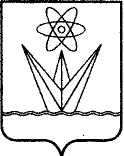 АДМИНИСТРАЦИЯЗАКРЫТОГО АДМИНИСТРАТИВНО – ТЕРРИТОРИАЛЬНОГО ОБРАЗОВАНИЯ  ГОРОД ЗЕЛЕНОГОРСК КРАСНОЯРСКОГО КРАЯП О С Т А Н О В Л Е Н И ЕАДМИНИСТРАЦИЯЗАКРЫТОГО АДМИНИСТРАТИВНО – ТЕРРИТОРИАЛЬНОГО ОБРАЗОВАНИЯ  ГОРОД ЗЕЛЕНОГОРСК КРАСНОЯРСКОГО КРАЯП О С Т А Н О В Л Е Н И ЕАДМИНИСТРАЦИЯЗАКРЫТОГО АДМИНИСТРАТИВНО – ТЕРРИТОРИАЛЬНОГО ОБРАЗОВАНИЯ  ГОРОД ЗЕЛЕНОГОРСК КРАСНОЯРСКОГО КРАЯП О С Т А Н О В Л Е Н И ЕАДМИНИСТРАЦИЯЗАКРЫТОГО АДМИНИСТРАТИВНО – ТЕРРИТОРИАЛЬНОГО ОБРАЗОВАНИЯ  ГОРОД ЗЕЛЕНОГОРСК КРАСНОЯРСКОГО КРАЯП О С Т А Н О В Л Е Н И Е22.01.2024г. Зеленогорск№12-пО внесении изменений в Проект организации дорожного движения на автомобильных дорогах общего пользования местного значения в г. Зеленогорске Красноярского края, утвержденный постановлением Администрации ЗАТО 
г. Зеленогорска от 21.08.2018 № 156-п